Pielikums Nr.6Baznīcas iela 25, Aloja, kadastra apzīmējums 6607 001 0222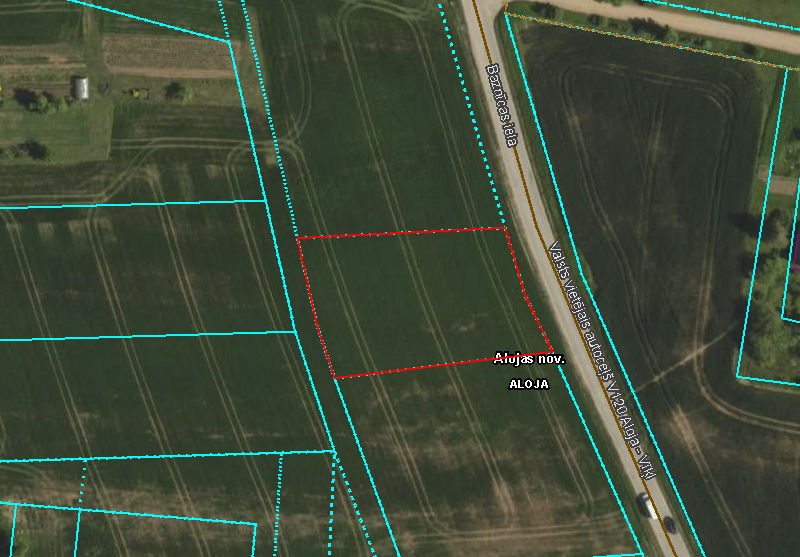 